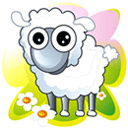 Дети, рожденные весной, неугомонные и энергичные, рано начинают ходить и говорить. Очень любопытные, "почемучки". Рано начинают стремиться к независимости. У них живое воображение, изобретательны, необычайно чувствительны. Родители должны направлять и руководить ими очень тактично. Детям-Овнам надо больше доверять, чтобы они могли полнее проявить свои способности, возможности.ОВЕН
21.III - 20.IVВлияние:Марс, Солнце
Стихия: Огонь  ТЕЛЕЦ
21.IV - 20.VВлияние: Венера, Луна
Стихия: ЗемляЭти дети очень ласковы, девочки с раннего возраста обожают флирт. Активные и здоровые дети. Методично и пунктуально решают свои проблемы. Внимательны, трудолюбивы и все любят делать своими руками. Многие очень музыкальны. Учатся обычно медленно, но основательно, не выносят спешки. К этим детям нужно относиться с одобрением, и они расцветают как цветы под солнцем.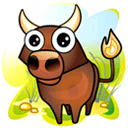 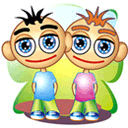 Необыкновенно резвы, грациозны и артистичны, неугомонны и очень боязливы. Их надо стараться занять чем-нибудь полезным. Порою бывают нервными. Родителям необходимо выработать у них внимание и систематические навыки, избегая при этом фанатизма. Близнецы очень искренни и мгновенно чувствуют ложь. БЛИЗНЕЦЫ
21.V - 21.VIВлияние: Меркурий
Стихия: Воздух РАК
22.VI -22.VIIВлияние: Луна
Стихия: Вода У этих детей необыкновенно высокие духовные потребности, хотя порой они выражают свои чувства и желания неуклюже. Богатая внутренняя жизнь, дисциплинированность, мальчики сильно привязаны к матерям, подростки подвержены резкой смене настроения. Эти дети требуют внимания и понимания, чтобы не зачахли их любящие души.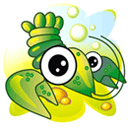 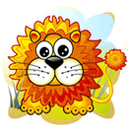 Лидеры и вожаки детворы в лучшем смысле этого слова. Изобретают новые игры и руководят ими. Дети обычно их любят и уважают. "Львята" обожают всевозможные вечера и праздники, часто обладают актерскими драматическими способностями. Романтические натуры рано начинают разочаровываться в жизни. У девочек-"львиц" телефон не умолкает. Лев — знак благородства. ЛЕВ23.VII-23.VIIIВлияние: Солнце
Стихия: Огонь ДЕВА
24.VIII -23.IXВлияние: Меркурий
Стихия: ЗемляДети быстро и рано начинают говорить, аккуратны и опрятны, но доставляют родителям много хлопот. Рано появляется у них критическое отношение к жизни. Часто бывают застенчивы и чувствительны к мнению других, обычно не пользуются любовью одноклассниц. Сами любят много учиться и читать.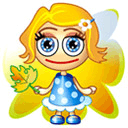 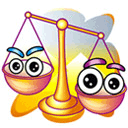 Очаровательны и приятны. Всегда в центре всеобщего внимания. С ними легко ладят взрослые и дети. Спокойные, уравновешенные, не склонные ни к каким эксцессам. В юности сохраняют очарование и обаяние. Обычно рано женятся — уже в детстве интересуются противоположным полом. По натуре Весы — дипломаты. Они часто увиливают от работы, у них необходимо формировать устойчивые идеалы. ВЕСЫ
24.IX - 23.XВлияние: Венера, Сатурн
Стихия: Воздух СКОРПИОН
24.X - 22.XIВлияние: Плутон
Стихия: ВодаЭто один из самых сильных знаков зодиака. Очень, трудно воспитывать детей, рождённых под этим знаком. У них сильная воля и устойчивая психика. Они обожают работать и побеждать, они не умеют отступать, обычно не по годам развиты.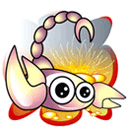 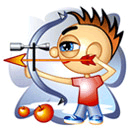 Дети обожают спорт и животных, дома их не удержишь. Дети-Стрельцы искренни и говорливы, имеют чувство юмора и не склонны к бесплодным грёзам и мечтам даже в подростковом возрасте. Не терпят несправедливости и лжи. Как правило любят школу и хорошо учатся. Порой им не хватает усердия и прилежания. Расположены к религии. В характере Стрельца побеждает догматизм, они не выносят никаких ограничений. Им необходимо предоставить максимум свободы. СТРЕЛЕЦ
23.XI - 21.XIIВлияние: Юпитер
Стихия: Огонь КОЗЕРОГ
22.XII - 20.IВлияние: Сатурн, Марс
Стихия: ЗемляСтарики в юности и молодые в зрелом возрасте. Рождены с чувством собственного достоинства, самостоятельны, рано начинают понимать, чего хотят. У них уже определены вкусы. Честолюбивы и обычно успешно учатся, хотя всё медленно делают. Не любят шумные детские игры, внимательны, трудолюбивы. Друзей у Козерогов мало, часто один, но лучший друг. Жёстко придерживаются семейных уз и традиций.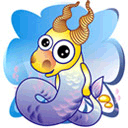 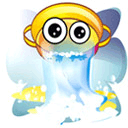 Уникальные дети. Они мыслят не так, как заурядные дети. Рано проявляются философские взгляды на жизнь, голова полна необычными идеями. Умны, энергичны, стремятся познать как можно больше. Порой неустойчивы, любят признание и похвалу, нуждаются в обществе и в одиночестве одновременно. Любят развлечения. Изобретательны, тактичны и могут идти на компромисс, но в итоге делают так, как хотят. Тяжело переживают наказания. С ними надо общаться как с равными, мягко руководить и направлять. ВОДОЛЕЙ
21.I - 20.IIВлияние: Сатурн
Стихия: Воздух РЫБЫ
21.II - 20.IIIВлияние: Венера, Юпитер
Стихия: ВодаНеустойчивы и обо всём имеют своё мнение. Их нелегко понять, у них частая смена настроения, но они искренни и сознательны, им можно доверять. Они нуждаются в поддержке и одобрении взрослых. Многие дети артистичны и музыкальны, любят читать, хотя часто невнимательны. Многие предпочитают общество взрослых, а не детей из-за ранней зрелости и понимания жизни. Рыбы наиболее чувствительны из всех знаков зодиака. С ними необходим особый такт, мягкость и одобрение, чтобы они поверили в себя.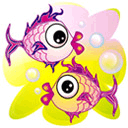 